Рассматривание ситуаций на дороге: опасных и безопасных.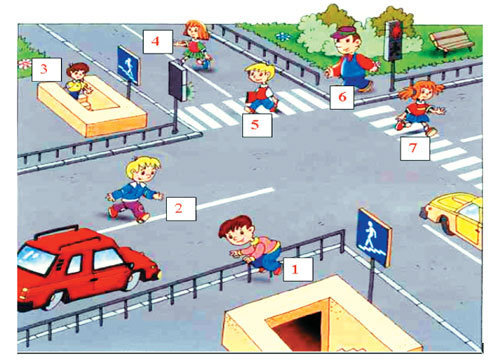 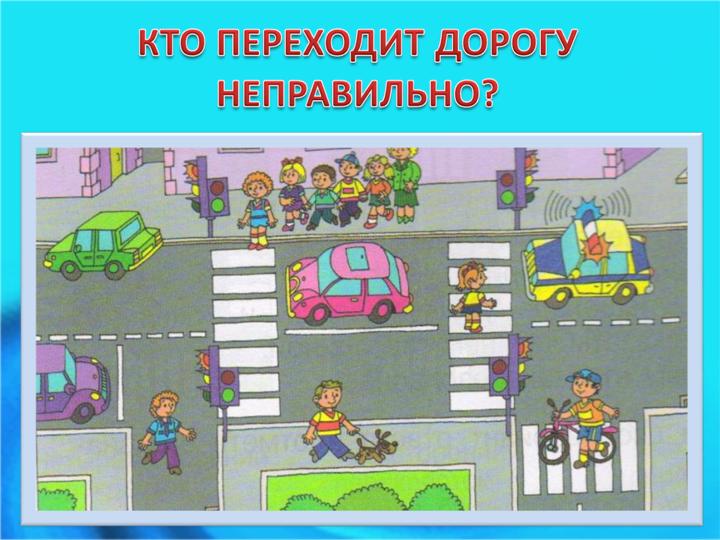 